Урок-путешествие по теме«Равноускоренное движение. Ускорение»Цели урока:Образовательные: сформировать понятие прямолинейного равноускоренного движения, ускорения; рассмотреть основные характеристики равноускоренного движения; построить графики скорости равномерного и равнопеременного движения;продолжить формирование  знаний по физическим основам получения переменного тока. Развивающие: развивать практические умения учащихся: умение анализировать, обобщать, выделять   главную мысль из рассказа учителя и делать выводы;развивать умение применять полученные знания в новых условиях. Воспитывающие: расширить кругозор учащихся о видах механического движения (в частности, о прямолинейном равнопеременном (равноускоренном) движении);отрабатывать навыки учебного труда по составлению опорного конспекта (схемы) материала. Тип урока: изучение и первичное закрепление новых знанийФорма урока: игра-путешествие.Оборудование: доска, проектор, презентация, тесты, карточка учета.Девиз урока: «Дорогу осилит идущий, а физику мыслящий»Ход урока:Организационный момент (сказать о высказывании)Здравствуйте, ребята.Приобретать знания – храбрость,Приумножать их – мудрость,А умело применять – великое искусство!Восточная мудростьСегодня мы проведем с вами необычный урок. Наш урок будет проходить в форме космического путешествия. И совершим мы этот полет вот на таком космическом корабле (учитель показывает картинку корабля).Ваш класс – это экипаж космического корабля, которому предстоит совершить космическое путешествие. Для начала нам нужно выбрать командира  корабля.Актуализация знанийИтак, командир  корабля выбран, и значит, начинается серьезная работа. У  каждого из вас на столе лежит бортовая тетрадь, в которой вы сегодня будете работать (карточка учета, куда вы будете записывать баллы за каждый этап путешествия). Первый этап нашего путешествия называется «Зачисление в члены экипажа корабля», для этого вам  нужно ответить на следующие вопросы:Какое движение называется прямолинейным?Какое движение называется равномерным?Что такое путь?По какой формуле вычисляется путь при равномерном движении? Что такое перемещение?Что такое траектория?Что такое материальная точка?Что такое система отсчета?Некоторые учащиеся получают  индивидуальные карточки с заданиями.Все зачислены и все имеют необходимый запас теоретических знаний.Устный счетНа втором этапе «Название планеты» мы с вами узнаем, на какую планету совершим путешествие.Я вам предлагаю провести устный счет в парах. Если вы правильно выполните все задания, то узнаете название  планеты, на которую мы отправимся. Вы видите две таблицы, первая таблица с заданиями, а на второй находятся ответы, но знайте, что кроме правильных ответов есть и неправильные. Поэтому будьте внимательны. Помогать мне будет капитан корабля.         1.  – 22 + 35               5*3+8            78-13+2       8,2 + (– 8,2)18 – 27–100*5+46519 – (– 2)5:10+25– 35 + (– 9)+9Итак, мы с вами отправляемся на планету Ускорение (показывает картинку планеты). Следующий этап называется «Заполни карту готовности»Для этого вам нужно ответить «да» или «нет» на ряд вопросов 1.Равномерное прямолинейное движение — движение, при котором тело за любые равные промежутки времени, совершает равные перемещения.2.Скорость  — векторная физическая величина, которая показывает, какое перемещение совершает тело за несколько единиц времени.3.Знак проекции скорости  НЕ зависит от направления вектора скорости и оси координат4.График проекции скорости представляет собой зависиость проекции скорости от времени- прямая, параллельная оси времени5. Зависимость координаты x от времени t (закон движения) выражается при равномерном прямолинейном движении линейным математическим уравнением: 6.Величина проекции перемещения  определяется следующей формулой:
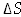 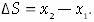 7. Пройденный путь при прямолинейном движении равен двум модулям перемещения.8. Скорость показывает, какое перемещение совершает тело за единицу времени, двигаясь прямолинейно и равномерно.9. Площадь под графиком скорости численно не равна перемещениюУчащиеся сравнивают свои решения с ответами на доске. За каждый правильный ответ 1 балл. Выставление баллов в карточку учета.Следующий этап называется «Посадка разрешается»Учитель: До этого нам приходилось иметь дело с равномерным движением. Еще раз давайте повторим.Равномерным называется движение, при котором тело за любые равные промежутки времени проходит одинаковые расстояния. Движение с постоянной скоростью, не очень часто встречается на практике. Гораздо чаще приходится иметь дело с таким движением, при котором скорость со временем изменяется. Такое движение называется равнопеременным.С самым простым видом равнопеременного движения является равноускоренное. Допустим, по дороге движется автомобиль и из бака капает бензин через одинаковые промежутки времени оставляет следы.Время, каждые 2сек.Мы видим, что через одинаковые промежутки времени скорость меняется одинаково. Так вот такое движение называется равноускоренным.Учитель: Давайте запишем в тетрадях определение  равноускоренного движения.Опр. Движение тела, при котором его скорость за любые равные промежутки времени изменяется одинаково, называется равноускоренным.  При рассмотрении равноускоренного движения вводится понятие мгновенной скорости.Опр. Мгновенная скорость- скорость в каждой конкретной точке траектории, в соответствующий момент времени.Рассмотрим движение, при котором в начальный момент времени скорость тела была равно V0, а через промежуток времени t она оказалась равной  V, тогда отношение – быстрота изменения скорости.Таким образом, быстрота изменения скорости называется ускорением.а =V0 - начальная скорость, скорость в момент времени t=0V  - скорость, которую тело имело к концу промежутка t.Если тело уже имеет начальную скорость v0 и начинает равноускоренно, то через время t оно достигнет скорости:v = v0  + at          a – ускорение тела, м/с2 v – приобретенная скорость, м/сv0 – начальная скорость, м/сt – время движения-  Ускорение величина векторная.-   [а]=м/с2Проще говоря, ускорение характеризует быстроту изменения скорости Из формулы можно найти значение скорости в определенный момент.Если, скажем, ускорение тела а = 2 м/с2, то это значит, что за 1 секунду скорость тела изменяется на 2 м/с.Опр. Ускорением тела при называется величина, равная отношению изменения скорости к промежутку времени за которое это изменение произошло.Равноускоренное движение это движение с постоянным ускорением.Т.к. ускорение это векторная величина, значит, она имеет направление.Как определить, куда направлен вектор ускорения?Допустим, прямолинейно движется   тело и с течением времени его скорость увеличивается. Изобразим это на чертеже.В этом случае  вектор ускорения направлен в ту же сторону что и вектор скорости.Если тело движется, и его скорость с течением времени уменьшается (тормозит), то в этом случае вектор ускорения направлен противоположно вектору скорости.При равноускоренном движение ускорение совпадает по направлению со скоростью a>0,  проекциях на ось Х:    vх = v0х  + aх t     а при равнозамедленном направлена в противоположную скорости тела сторону a<0, проекциях на ось Х:    vх = v0х  -  aх t     При равномерном движении a = 0.Учитель: Давайте еще раз повторим, что такое ускорение.Ученики: Ускорением тела при его равноускоренном движении  называется величина, равная отношению изменения скорости к промежутку времени за которое это изменение произошло.Учитель: Хорошо. А теперь давайте решим задачу, но прежде рассмотрим алгоритм решения задач.Алгоритм решения простейших задач по кинематике:1. Выясните и запишите характер движения.2. Выясните и запишите, есть ли начальная скорость.3. Запишите краткое условие задачи, выразив все величины в единицах СИ.4. Используя основные формулы кинематики, запишите ее в векторной форме, спроецируйте на необходимую ось.5. Запишите проекции с учетом знаков (в модулях)6. Найдите искомую величину.7. Вычислите ее.8. Проанализируйте ответ.Пример 1.Автомобиль, движущийся со скоростью 10 м/с, начал тормозить с ускорением 1 м/с2. Сколько времени пройдет до остановки автомобиля?Решение: Запишем уравнение для скорости при равноускоренном движении в проекциях на ось ОХ: Т.к. векторы скорости и ускорения направлены в противоположные стороны, то их проекции имеют разные знаки. Получаем уравнение: 6. Шестой этап путешествия называется «Посадка разрешается». Для совершения посадки на планете Ускорение нужно решить задачи.С целью закрепления понятия ускорения в конце урока можно предложить    для коллективного обсуждения ряд качественных задач, например:Задача 1 Поезд начинает тормозить. Как направлено его ускорение? Скорость?Задача 2Ускорение тела равно -2 м/с2. Как это понимать?Задача 3За 3 с скорость шарика возросла с 2 м/с до 5 м/с. Определите ускорение шарика.Задача 4Троллейбус, трогаясь с места, движется с постоянным ускорением 1,5 м/с2. Через какое время он приобретет скорость 54 км/ч? (Ответ: через 10 с.)Задача 5Автомобиль, движущийся со скоростью 36 км/ч, останавливается при торможении в течение 4с. С каким постоянным ускорением движется автомобиль при торможении? (Ответ: 2,5 м/с2.)Задача 6Автомобиль, двигаясь с постоянным ускорением, на некотором участке увеличил свою скорость с 15 м/с до 25 м/с. За какое время произошло это увеличение, если ускорение автомобиля равно 1,6 м/с2? (Ответ: 6,25 с.)Задача 7Какая скорость могла быть достигнута, если бы тело в течение 0,5 ч двигалось с ускорением 10м/с2 из состояния покоя? (Ответ: 18000 м/с.) 7. Возвращение на землюНаше путешествие подходит к концу. Мы возвращаемся на Землю. Вы показали в полете как поняли, что такое ускорение, научились вычислять его и решать задачи на равноускоренное движение.8. Подведение итогов. Этот этап нашего полета называется «Разбор полетов». Вам нужно подсчитать по карточкам учета количество баллов и выставить оценку за урок:Домашнее заданиеА сейчас запишите домашнее задание:  п. 56-6; упр.5.Рефлексия.Мне хочется, чтобы вы поделились своими впечатлениями о сегодняшнем уроке. 67–0,9630–4,8К ЛДО А–24-9212123МРАНС-3513–2125,5–44Е У ТИ Аx (t) = x0 + υt.1.х2.о3.о4.х5.х6.х7.о8.х9.оt              02468X             083272128V             0481216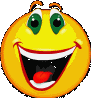 Очень понравилось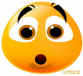 Неплохо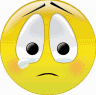 Могло бы быть и лучше